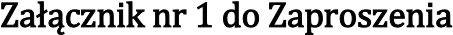 RZE-WAD.2720.38.2020 KONKURS „W KOŁO PSR 2020” FORMULARZ ZGŁOSZENIOWY OŚWIADCZENIE Oświadczam, że zapoznałem/am się z Regulaminem Konkursu i akceptuję jego warunki        ............................................                     .......................................             Miejscowość i data                             Podpis reprezentanta/-ki KGW Nazwa koła gospodyń wiejskich Adres Nr telefonu Adres e-mail  (w przypadku braku adresu e-mail proszę zostawić puste pole) 